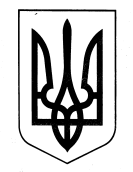 УКРАЇНАМІНІСТЕРСТВО  ОСВІТИ  І  НАУКИ  УКРАЇНИЗАПОРІЗЬКИЙ  НАЦІОНАЛЬНИЙ  ТЕХНІЧНИЙ  УНІВЕРСИТЕТ(ЗНТУ)РОЗПОРЯДЖЕННЯ        _____  _______________ 2015 р.					№   _____Про проведення позаплановогоінструктажу з БЖД під час зимових канікул,новорічних та різдвяних свят	На виконання вимог МОНУ (лист від 09.12.2015 року №1/9-592) у зв’язку з закінченням першого семестру навчального року та з метою посилення контролю за збереженням життя студентів, попередження надзвичайних ситуацій в університеті, належної організації проведення зимових канікул, новорічних та різдвяних святПРОПОНУЮ:Деканам факультетів, завідувачам кафедрами:Організувати проведення інструктажів з безпеки життєдіяльності студентів щодо безпеки життєдіяльності під час зимових канікул (про дотримання правил пожежної безпеки, електробезпеки, безпеки дорожнього руху під час новорічних і різдвяних свят, зокрема з питань профілактики шлунково – кишечних захворювань, дитячого транспортного травматизму, дотримання норм виробничої санітарії, правил поведінки в громадських місцях у період поширення епідемії грипу, поводження з незнайомими людьми та предметами, при користуванні громадським транспортом, про небезпеку перебування на поверхнях річок і водоймищ, при використанні піротехніки тощо) за «Інструкцією з первинного інструктажу з БЖД для студентів і аспірантів ЗНТУ» затвердженою наказом ректора від 03.08.2015 року №93-А, та реєстрацією у «Журналах реєстрації інструктажів з БЖД»;2Посилити контроль за організацією туристично – екскурсійних перевезень студентів автобусами та проведення екскурсій;Під час проведення новорічних та різдвяних свят:забезпечити приміщення святкових залів первинними засобами вогнегасіння (пісок, вогнегасники, вода та інше);не використовувати прикраси, що можуть загорітися, а також освітлювальні гірлянди;категорично заборонити використання феєрверків, петард і інших піротехнічних виробів.Провести роз’яснювальну роботу щодо поведінки в умовах низьких температур, попередження випадків переохолодження та обморожень, навчання з надання першої медичної допомоги при переохолодженні.Начальнику відділу охорони ПРУГЛО А.І. забезпечити контроль за організацією режиму в університеті на час зимових канікул, проведення позапланових інструктажів із сторожами та черговими.Завідувачу кафедрою військової підготовки АЛЬОХІНУ К.В. забезпечити контроль за організацією режиму на території та в будівлях кафедри на час зимових канікул, проведення позапланових інструктажів із сторожами та черговими, оператором топочної.Інформацію про розпорядження розмістити на сайті університету.Контроль за виконанням цього розпорядження покласти на першого проректора ПРУШКІВСЬКОГО В.Г.Ректор								С.Б. Бєліков								Начальника юрвідділу,								головний юрисконсульт									        Т.М. Петрова								«___»__________2015р.Єльманов С.О.тел. 764-15-91Розкладка на розсилку1 ВД			    	- 1 прим.(ориг.)2 Юрвідділ		   		- 1 прим.3 Відділ ОП та ТБ                  		- 2 прим.________________________________________Усього виконано:	    	 -              3 прим.Начальник ВОП і ТБ			С.О. Єльманов